§454.  Practicing without license; fraudulent licensesAn individual who practices or attempts to practice or use the science or system of chiropractic in treating diseases of the human body; an individual who buys, sells or fraudulently obtains a diploma, license or record to practice chiropractic, or who aids or abets in that selling or fraudulent obtaining; an individual who practices chiropractic, under cover of a diploma, license or record to practice chiropractic, illegally obtained, or signed or issued unlawfully or under fraudulent representations; or an individual who, after conviction of felony, practices chiropractic, or who uses any of the forms of letters, "Chiropractic," "Chiropractor," "Chiropractic Practitioner," "Doctor of Chiropractic," "D.C." or any other titles or letters, either alone or with qualifying words or phrases, under circumstances that induce the belief that the individual who uses those terms is engaged in the practice of chiropractic, without having complied with this chapter, is subject to the provisions of Title 10, section 8003‑C. This section may not be construed to prohibit a lawfully qualified chiropractor in any other state meeting with a licensed chiropractic practitioner in this State for consultation.  [PL 2007, c. 402, Pt. H, §2 (AMD).]SECTION HISTORYPL 1991, c. 392, §1 (AMD). PL 1993, c. 600, §A41 (AMD). PL 2007, c. 402, Pt. H, §2 (AMD). The State of Maine claims a copyright in its codified statutes. If you intend to republish this material, we require that you include the following disclaimer in your publication:All copyrights and other rights to statutory text are reserved by the State of Maine. The text included in this publication reflects changes made through the First Regular and Frist Special Session of the 131st Maine Legislature and is current through November 1, 2023
                    . The text is subject to change without notice. It is a version that has not been officially certified by the Secretary of State. Refer to the Maine Revised Statutes Annotated and supplements for certified text.
                The Office of the Revisor of Statutes also requests that you send us one copy of any statutory publication you may produce. Our goal is not to restrict publishing activity, but to keep track of who is publishing what, to identify any needless duplication and to preserve the State's copyright rights.PLEASE NOTE: The Revisor's Office cannot perform research for or provide legal advice or interpretation of Maine law to the public. If you need legal assistance, please contact a qualified attorney.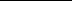 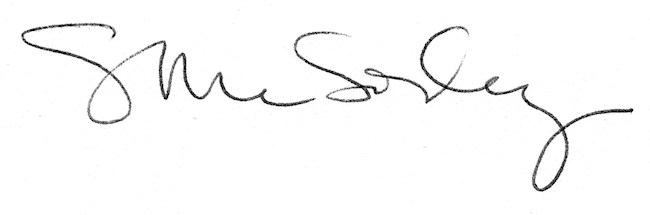 